ОТЧЁТпо профилактике экстремизма и терроризма за 2 полугодие.2020-2021учебного годав МБОУ «Елионская СОШ»         Одним из важнейших направлений профилактической работы школы являетсяпрофилактика экстремизма и терроризма среди учащихся. В МБОУ «Елионская СОШ» ведётся систематическая работа по раннему выявлению и профилактике экстремизма в детской и подростковой среде с целью противодействия оттока молодёжи в члены бандформирований, а также в вооружённые конфликты за рубежом.В своей деятельности по обеспечению безопасности, антитеррористической защитеи противодействию экстремизму МБОУ «Елионская СОШ» руководствуется положениями Федеральных законов, Постановлений Правительства, методическими материалами для использования в образовательном процессе на тему: «Угрозы, вызываемые распространением идей терроризма и религиозно-политического экстремизма, межнациональной и межконфессиональной розни». А также школа руководствуется планом мероприятий, «Комплексного плана противодействия идеологии терроризма в Российской Федерации на 2019 –2023 годы».В течение второго полугодия 2020-2021 учебного  года в школе проводилась работа по профилактике экстремизма и терроризма по разным направлениям:общая обеспеченность безопасности всех участников образовательного процесса(инструктаж работников школы по противодействию терроризму) – 14 чел;ежедневный контроль за пребыванием посторонних людей на территории и в здании школы; строгий пропускной режим;дежурство педагогов и членов администрации школы по утверждённому графику иобеспечение ночной охраны сторожем).Разработан комплекс дополнительных мер направленных на предупреждениераспространение террористических и экстремистских идей среди молодёжи.Учащиеся вовлекаются во внеурочную деятельность классные, общешкольныемероприятия. Программы школьных кружков имеют темы патриотическойнаправленности. Работа в кружках и секциях ведётся согласно расписанию.В содержание учебных предметов включены (обществознание, история и др.)темы по профилактике экстремистских проявлений, формированию законопослушноготолерантного поведения обучающихся.В целях профилактики экстремизма и терроризма в МБОУ «Елионская СОШ» проведены следующие профилактические мероприятия:ежедневно утром и вечером сторожем проводилась проверка и обход школы;организовано дежурство педагогов и членов администрации;разработаны планы и схемы эвакуации персонала и людей из учреждения приугрозе возникновения и совершенном террористическом акте;обучение учащихся проводилось согласно календарно – тематическому плану:«Правила поведения в ситуациях криминогенного характера и при угрозетеррористического акта»;систематически проводился инструктаж персонала, который фиксируется в книгахинструктажа;На общешкольной линейке говорилось о недопущении вступления молодёжи вряды НБФ, преступные группировки и экстремистские организации, а также онеобходимости придерживаться канонов традиционного Ислама, и пагубностиидеологии ваххабизма и иных радикальных экстремистских течений, а такжепреступных замыслов главарей банд групп по вовлечению молодёжи в преступныедеяния.5.04.2021г. проведены часы общения на тему:  «Жизнь без терроризма»  - 5-6 кл.; «Мы против терроризма»  - 7- 8 кл.;«Терроризм – главная угроза человечества » - 9 кл.;            «Экстремизм и терроризм» - 10, 11 кл..            С целью донести до учащихся насколько опасными являются террористическиеакты, формирования представления о мерах предосторожности и возможныхпоследствиях их нарушения, о способах защиты от террористов в фойе школыбыла организованна выставка детских рисунков.В своих работах учащиеся показали отношение к терроризму и его проявлении.и           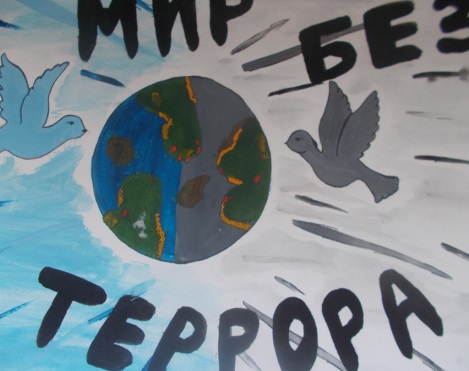 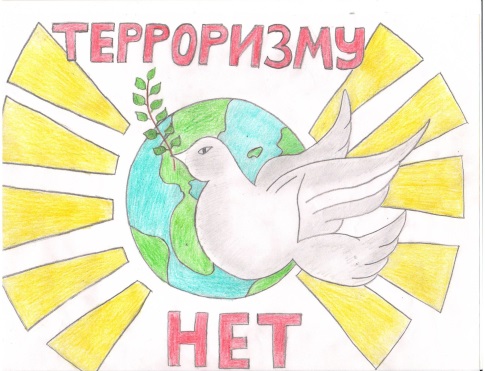 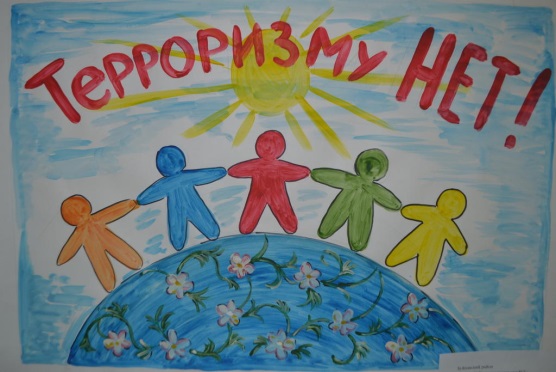 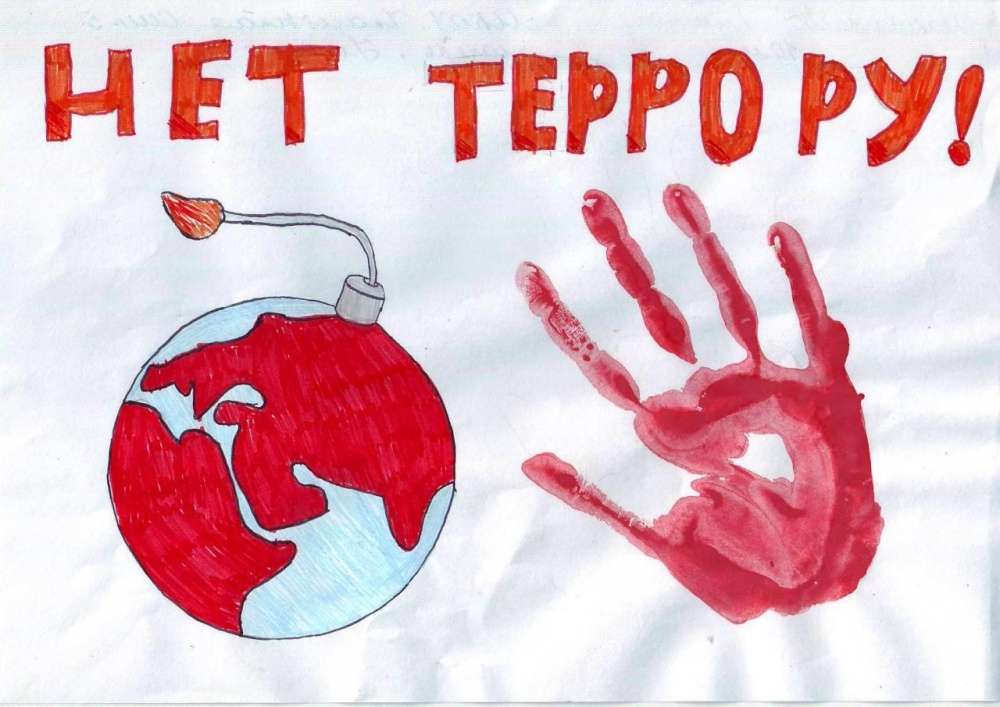 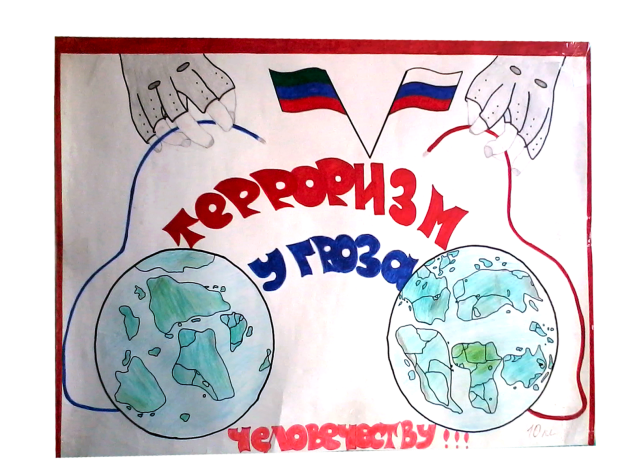 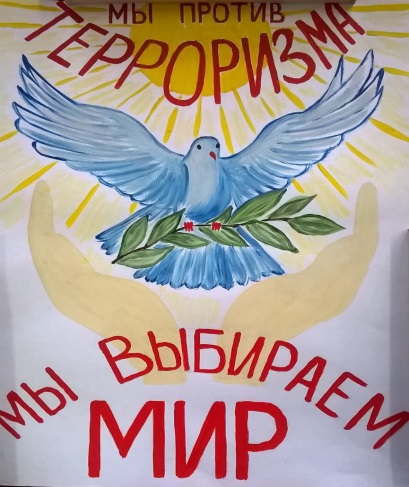            14 мая 2021 года учитель Брюшина М.С.  провела беседу с учащимися 9 - 11х классов на тему: «Профилактика экстремизма и терроризма и других асоциальных проявлений».          Цель проведения мероприятия: формирование у молодёжи устойчивости к идеологии терроризма и экстремизма и другим антиобщественным поступкам.В мероприятии приняли участие учащиеся 9-11х классов.           В ходе беседы  Мария Сергеевна рассказала о том, что международный терроризм и экстремизм геополитическая проблема современности. Экстремистские и террористические организации вовлекают молодёжь и активно используют в своих политических интересах. Наиболее опасным, с точки зрения вхождения в экстремистские организации является возраст от 14 до 22 лет.Мария Сергеевна сообщила, что необходимо расширить кругозор учащихся об экстремизме, чтобы научиться жить в мире с другими людьми, и чтобы понимать, что любые проявления экстремизма ведут к ответственности.          В ходе беседы была раскрыта тема толерантности. Слушатели узнали много нового и интересного, организатор мероприятия старался пробудить интерес к национальной культуре, привить любовь к родному краю к традициям и обычаям своего народа. Мероприятие было направлено не столько на борьбу, сколько на предупреждение возникновения экстремизма и терроризма, повышения уровня знаний, развития у детей чувства бдительности, ответственности, доброты и понимания, чтобы решительно противостоять этому злу под названием экстремизм и терроризм.           В завершении мероприятия учащимся были вручены памятки «Экстремизму-нет!», в которых были указаны все возможные варианты защиты от экстремизма.          Проводимые мероприятия по предупреждению террористической и экстремистскойдеятельности, обеспечению противопожарной защищённости в МБОУ «Елионская СОШ» способствовали сплочению классных коллективов и укреплению нравственного климата в них.В результате успешной профилактической работы, фактов экстремизма с участиемучащихся нашей школы не зафиксировано.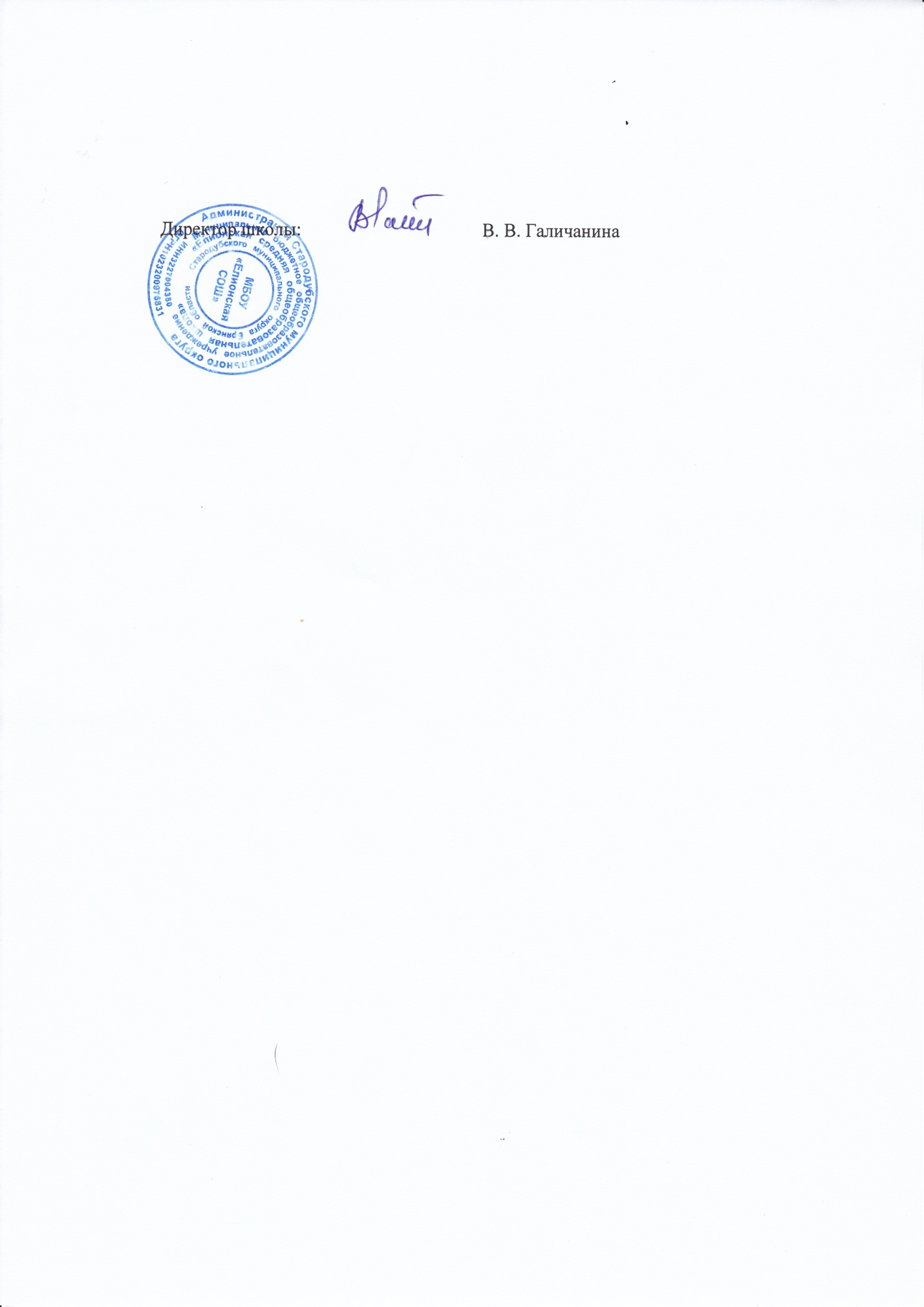 